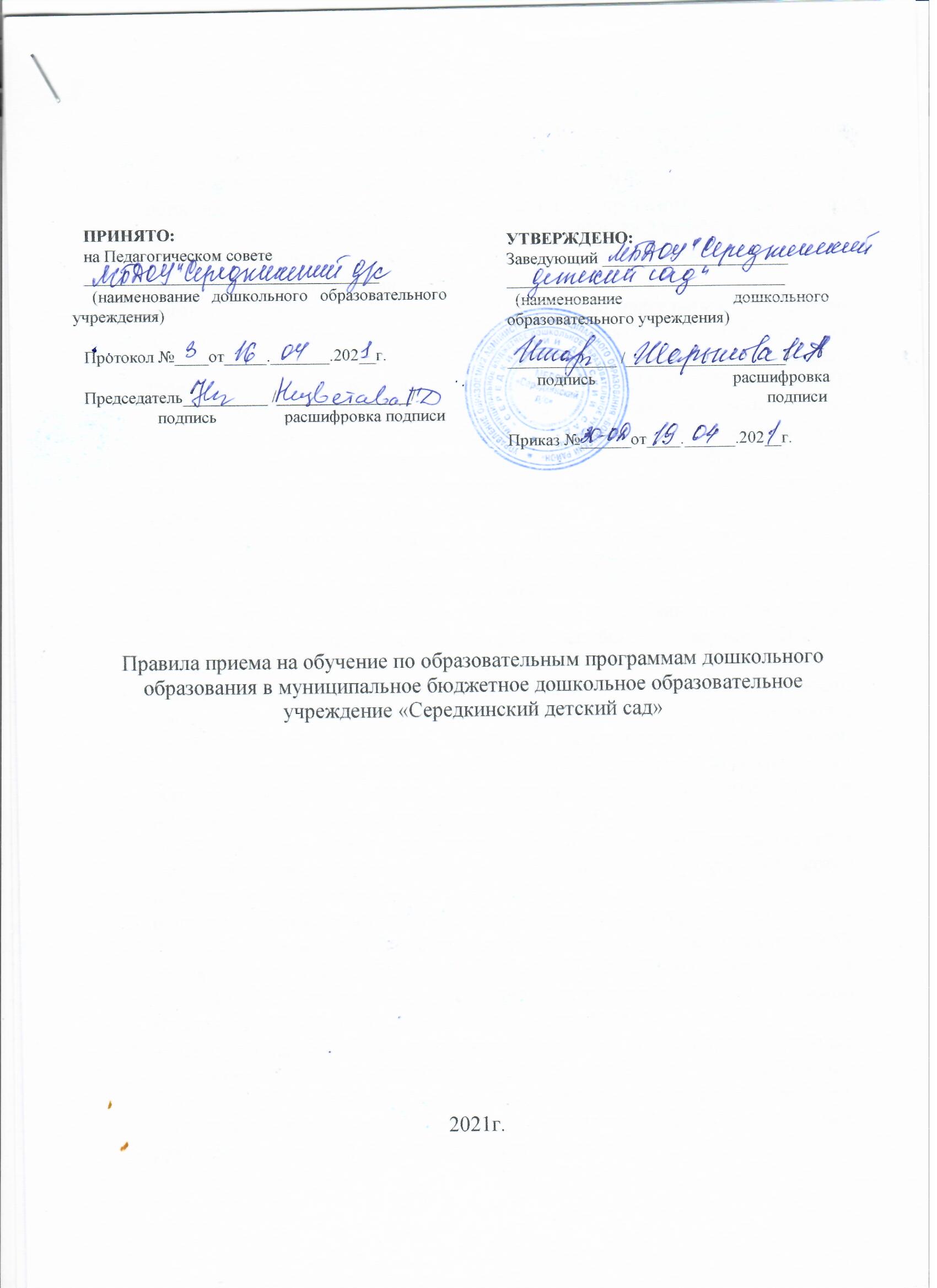 Правила приема в муниципальное бюджетное дошкольное образовательное учреждение «Середкинский детский сад» (далее - Правила) приняты в соответствии со ст. 4 Федерального Закона от 29.12.2012 № 273-ФЗ "Об образовании в Российской Федерации", приказом Министерства просвещения Российской Федерации от 15.05.2020 № 236 «Об утверждении Порядка приема на обучение по образовательным программам дошкольного образования».Настоящие Правила приема на обучение по образовательным программам дошкольного образования (далее – Правила) приняты с целью обеспечения реализации прав ребенка на общедоступное, бесплатное дошкольное образование в муниципальное бюджетное дошкольное образовательное учреждение «Середкинский детский сад» и регламентируют порядок приема между образовательной организацией и родителями (законными представителями) воспитанников с 1 года до получения образования (завершения обучения). Правила приема на обучение в МБДОУ обеспечивают прием всех граждан, имеющих право на получение дошкольного образования и проживающих на территории, за которой закреплена образовательная организация.Проживающие в одной семье и имеющие общее место жительства дети имеют право преимущественного приема в МБДОУ, в которых обучаются их братья и (или) сестры.В приеме в МБДОУ может быть отказано только по причине отсутствия в ней свободных мест.МБДОУ обязано ознакомить родителей (законных представителей) ребенка со своим уставом, лицензией на осуществление образовательной деятельности, с образовательными программами и другими документами, регламентирующими организацию и осуществление образовательной деятельности, права и обязанности воспитанников.Копии указанных документов, информация о сроках приема документов,    размещаются на информационном стенде и на официальном сайте МБДОУ в информационно-телекоммуникационной сети ”Интернет”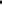 Факт ознакомления родителей (законных представителей) ребенка, в том числе через официальный сайт образовательной организации, с указанными документами фиксируется в заявлении о приеме в МБДОУ и заверяется личной подписью родителей (законных представителей) ребенка.Прием в образовательную организацию осуществляется в течение всего календарного года при наличии свободных мест.Прием в образовательную организацию осуществляются по личному заявлению родителя (законного представителя) ребенка (приложение № 1).Заявление о приеме представляется в образовательную организацию на бумажном носителе и (или) в электронной форме через единый портал государственных и муниципальных услуг (функций) и (или) региональные порталы государственных и муниципальных услуг (функций).В заявлении родителями (законными представителями) ребенка указываются следующие сведения:а) фамилия, имя, отчество (последнее - при наличии) ребенка; б) дата рождения ребенка;в) реквизиты свидетельства о рождении ребенка;г) адрес места жительства (места пребывания, места фактического проживания) ребенка;д) фамилия, имя, отчество (последнее - при наличии) родителей (законных представителей) ребенка; е) реквизиты документа, удостоверяющего личность родителя (законного представителя) ребенка;ж) реквизиты документа, подтверждающего установление опеки (при наличии);з) адрес электронной почты, номер телефона (при наличии) родителей (законных представителей) ребенка,и) о выборе языка образования, родного языка из числа языков народов Российской Федерации, в том числе русского языка как родного языка,к) о потребности в обучении ребенка по адаптированной образовательной программе дошкольного образования и (или) в создании специальных условий для организации обучения и воспитания ребенка-инвалида в соответствии с индивидуальной программой реабилитации инвалида (при наличии);л) о направленности дошкольной группы;м) о необходимом режиме пребывания ребенка;н) о желаемой дате приема на обучение.10. Для приема в МБДОУ родители (законные представители) ребенка предъявляют следующие документы:документ, удостоверяющий личность родителя (законного представителя) ребенка, либо документ, удостоверяющий личность иностранного гражданина или лица без гражданства в Российской Федерации в соответствии со статьей 10 Федерального закона от 25 июля 2002 г. N 115-ФЗ правовом положении иностранных граждан в Российской Федерации“;свидетельство о рождении ребенка или для иностранных граждан и лиц без гражданства документ(-ы), удостоверяющий(е) личность ребенка и подтверждающий(е) законность представления прав ребенка;документ, подтверждающий установление опеки (при необходимости);свидетельство о регистрации ребенка по месту жительства или по месту пребывания на закрепленной территории или документ, содержащий сведения о месте пребывания, месте фактического проживания ребенка;документ психолого-медико-педагогической комиссии (при необходимости)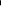 документ, подтверждающий потребность в обучении в группе оздоровительной направленности (при необходимости)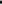 7) родители (законные представители) ребенка, являющиеся иностранными гражданами или лицами без гражданства, дополнительно предъявляют документ, подтверждающий право заявителя на пребывание в Российской Федерации. Иностранные граждане и лица без гражданства все документы представляют на русском языке или вместе с заверенным переводом на русский язык.8) медицинское заключение (для детей, впервые поступающих в детский сад).       11. Дети с ограниченными возможностями здоровья принимаются на обучение по адаптированной образовательной программе дошкольного образования только с согласия родителей (законных представителей) ребенка и на основании рекомендаций психолого-медикопедагогической комиссии.Требование представления иных документов для приема детей в МБДОУ в части, не урегулированной законодательством об образовании, не допускается.Заявление о приеме в МБДОУ и копии документов регистрируются руководителем образовательной организации или уполномоченным им должностным лицом, ответственным за прием документов, в журнале приема заявлений о приеме в образовательную организацию (приложение №2). После регистрации родителю (законному представителю) ребенка выдается документ расписка (приложение .№ 3), заверенный подписью должностного лица образовательной организации, ответственного за прием документов, содержащий индивидуальный номер заявления и перечень представленных при приеме документов.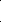 Ребенок, родители (законные представители) которого не представили необходимые для приема документы в учреждение не принимаются.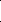 Руководитель МБДОУ издает распорядительный акт (приказ) о зачислении ребенка в образовательную организацию в течение трех рабочих дней после заключения договора. Распорядительный акт в трехдневный срок после издания размещается на информационном стенде образовательной организации. На официальном сайте МБДОУ размещаются реквизиты приказа, наименование возрастной группы, число детей, зачисленных в указанную возрастную группу.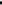 На каждого ребенка, зачисленного в МБДОУ, оформляется личное дело, в котором хранятся все предоставленные родителями (законными представителями) ребенка документы.Приложение 1к Правилам приема на обучение по образовательным программам дошкольного образования  	Заведующему  МБДОУ  «Середкинский д/с»                                                                Шарыповой Инне Александровне 	______________________________________________  	_______________________________________________  	(Ф.И.О. родителя (законного 	представителя)) 	 Заявление №__________ от ____________о приёме ребёнка в дошкольную образовательную организацию Прошу принять моего ребёнка в  МБДОУ «Середкинский д/с»  с «______» _____________20___  г. ФИО ребенка________________________________________________________________ Дата рождения_______________________________________________________________ Свидетельство о рождении ребенка: серия ___________№_________________, выдано __________________ __________________________________________________________ _______________________________________________________(«____»___________20___г.) Адрес места жительства________________________ ул. ___________________, д. ____, кв. __,  Язык образования – ________________________ родной язык из числа языков народов России -______________________ На обучение по образовательной программе дошкольного образования в _____________ _______________ группу  общеразвивающей  направленности, с режимом пребывания 9-часового  (полного дня)____________________________________________ На обучение по адаптированной образовательной программе дошкольного образования в ______________________ группу, с режимом пребывания: 9-часового(полного дня) ____________ Данные о родителях (законных представителей):ФИО матери________________________________________________________________Телефон______________________ Адрес электронной почты___________________________Основной документ, удостоверяющий личность (отца, матери)________________ серия ___________ номер__________________ дата выдачи______________________ кем выдан_______________________________________________________________________ФИО отца_________________________________________________________________Телефон______________________________Адрес электронной почты_______________К заявлению прилагаю документы:________________________________________________________________________________________________________________________________________________________________Желаемая дата приема на обучение:_________________________________Дата подачи заявления: ____________________________________                                                                                          (подпись/(инициалы и фамилия родителя) « _____»____________________20_______ Я подтверждаю ознакомление с уставом МБДОУ «Середкинский д/с», образовательной и адаптированной  программами  дошкольной организации, лицензией на право осуществления образовательной деятельности, с Правилами приема МБДОУ «Середкинский д/с»___________/______________                               «_____»______________20___г.(роспись/(инициалы и фамилия родителя)                Я подтверждаю свое согласие на обработку моих персональных данных и персональных данных моего ребенка в порядке, установленном действующим законодательством Российской Федерации. ___________/______________                                «_____»______________20___г.(роспись/(инициалы и фамилия родителя)                   (дата ознакомления) Приложение №2  к Положению Порядка приема  ЖУРНАЛ ПРИЕМА ЗАЯВЛЕНИЙ О ПРИЕМЕ В МУНИЦИПАЛЬНОЕ БЮДЖЕТНОЕ ДОШКОЛЬНОЕ ОБРАЗОВАТЕЛЬНОЕ УЧРЕЖДЕНИЕ «СЕРЕДКИНСКИЙ ДЕТСКИЙ САД»  начат «__» ___________ 20   г. окончен«__» ___________ 20  г 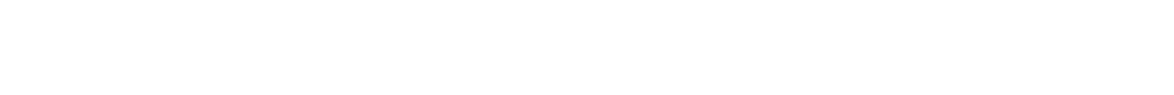 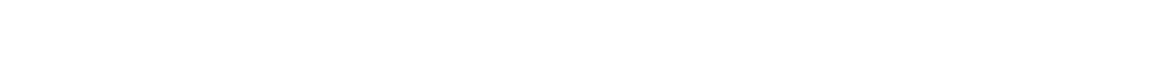 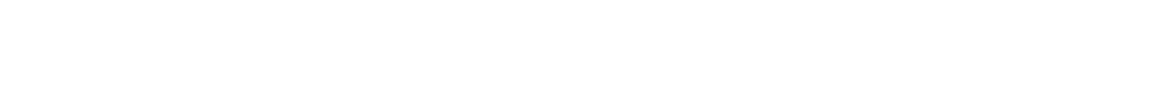 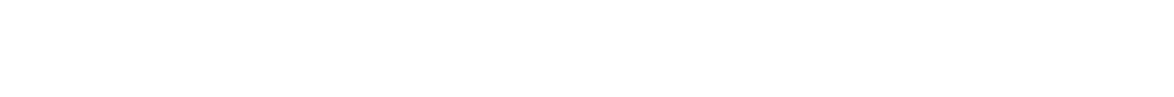 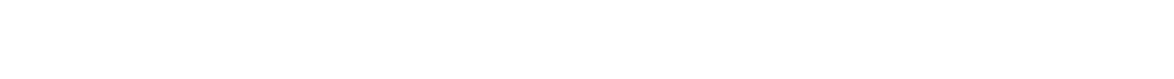 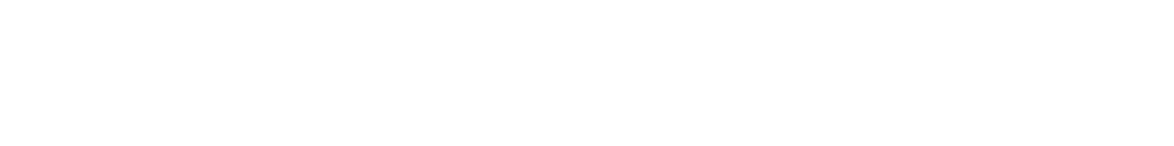 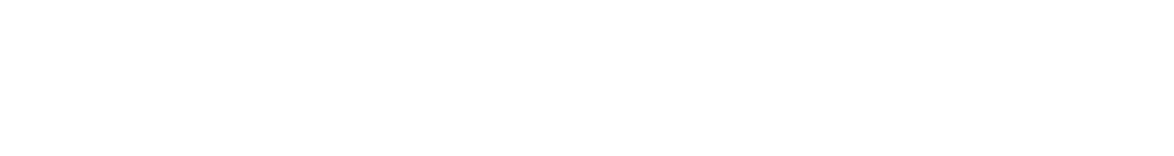 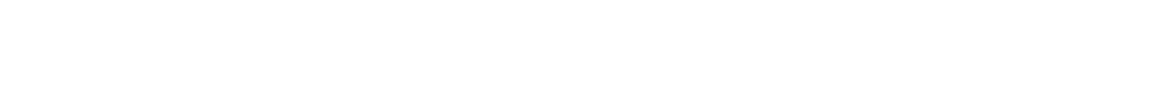 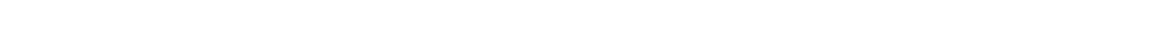 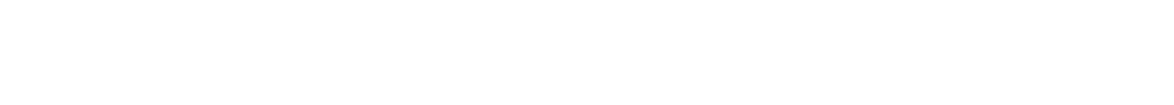 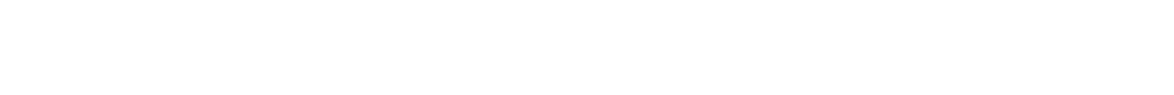 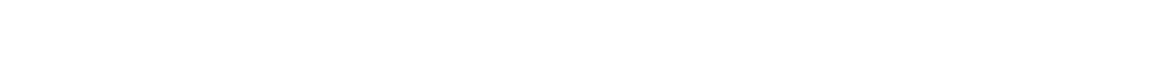 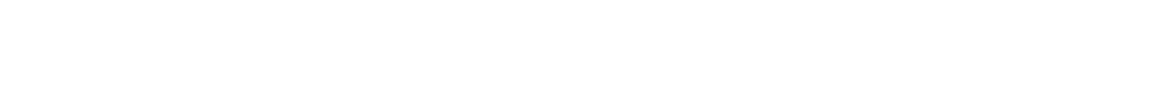 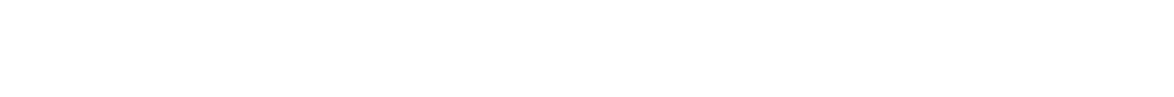 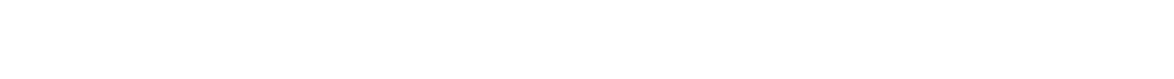 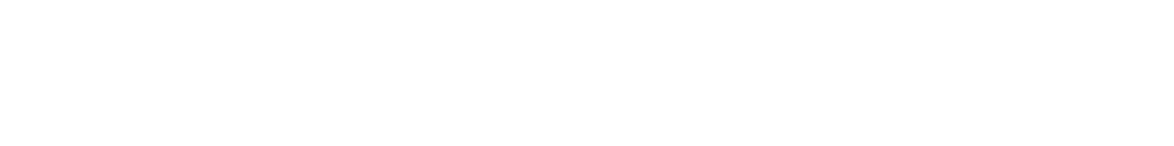 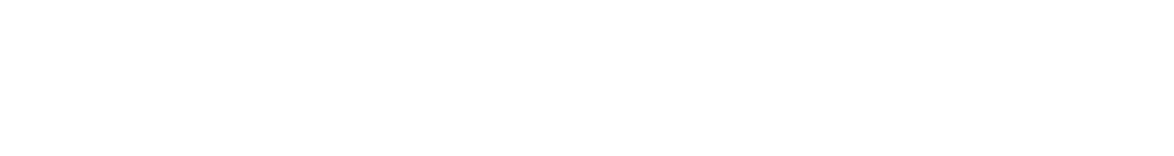 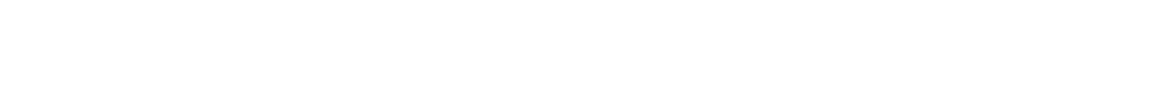 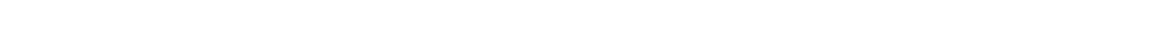 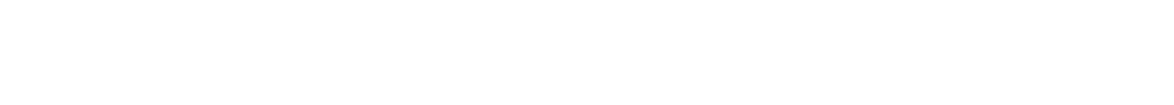 Подпись должностного лица ДОО       Приложение № 3 к Положению Порядка приема                                                          РАСПИСКА                                     в получении документов МБДОУ «Середкинскийд/с»,  в лице______________ ___________________________________________  (должность, Ф.И.О.)  Получил (а) от __________________________________________________________________,             (Ф.И.О. родителя (законного представителя) следующие документы: Заявление родителей (законных представителей)  о зачислении ребенка в МБДОУ «Середкинскийд/с»; Медицинское заключение;              3.Документ, удостоверяющий личность, одного из родителей (законных представителей) (копия);   Свидетельство о рождении ребенка (копия); Свидетельство о регистрации ребенка по месту жительства или по месту пребывания (копия);  №___ от  «» ________ 20___г. Дата «   » __________ 20____г.   _______________________________________________________________                   (подпись) (Ф.И.О. ответственного за получение документов)                                          ________________________________________________________________                  (подпись) (Ф.И.О. ответственного за получение документов) М.П.  